                            Antony Deric Costa. DReg No.: - 19MBA0022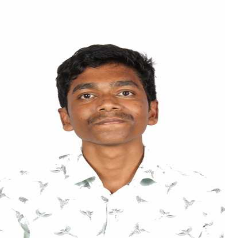 Address: Vasantham apartment, plot no A1, door no. B1, AlaghappanagarVallar street, old pallavaram, Chennai, Tamilnadu 600117.Mobile: 9790375634, Email: dericcosta28@gmail.comCareer ObjectiveTo secure a challenging position in a reputable organization to expand my learnings, knowledge, skills and as well to contribute to the development and success of the company and the economy.Academic qualificationInternship ProjectResearch Paper: - Social media impact on segmenting and targeted advertisementSkills Acquired: - Social media marketing techniques                              Advertisement through social media                              Segmenting and targeting techniquesWork ExperienceProject pursued (j-comp)SkillsAccountancyFinancingMarketing analysisEconomic analysisMicrosoft OfficePhoto & Video editingAdobe Work shopAthleticEsportsLanguages KnownQualificationInstitute nameYear of passingpercentageMBAVellore Institute of Technology--UGLoyola College201953%HSCSt. Michaels Academy201658%Class XSt. Michaels Academy201468%Company Name Work PortfolioFrom-toP. Murali, F.C.A           Financing16-12-2018 to 14-01-2019L&tFinancing            one weekProject title CourseDurationSurvey of consumer waiting time in retail stores Business Research MethodOCT 2019 – DEC 2019Bio degradable diapersEntrepreneurshipOct 2019 – DEC 2019LanguageReadeWriteSpeekTamilEnglish